Вх. № ………………………… / …………………З А Я В Л Е Н И ЕЗА ИЗДАВАНЕ НА РАЗРЕШЕНИЕ ЗА СТРОЕЖ(Уникален идентификатор на административната услуга - 2112)От ……………………………………………………………………………...………………..………….	(посочете трите имена на физическото лице или наименованието на юридическото лице)ЕГН/ЕИК……………………………………….., постоянен/настоящ адрес или адрес на управление на юридическото лице: гр./с. ………………............................, община ……………..……………….., област……………………….………., ул. (ж.к.) ………………………………………………………, 
тел.: ………………..............................., електронен адрес .......................................................................юридическото лице се представлява от ………………………...………………………………………………………………………………………..…………………………………………………….(трите имена на представителя/пълномощника и ЕГН)№/дата на пълномощното …………………………………………………………….………………….УВАЖАЕМА/И  Г-ЖО/Г-Н ……………….……………….,	Заявявам желанието си да ми бъде издадено разрешение за строеж при условията на чл. 148 от ЗУТ на обект: ………………….…………………………..………….……………………………………………………………………………………………………………...……..…………………(наименование на строежа/обекта според инвестиционния проект)в собствения ми/ни недвижим имот (притежаваме отстъпено право на строеж), представляващ УПИ/ПИ № ……....………., кв. № ..., по плана на ……………………..…………с административен адрес: гр. ……………….……, община ………………….………, област ……..……….…..………, ул. ………………………………………………………...………………., № ..………..…………….….Притежавам одобрен технически/работен инвестиционен проект 
№ ……………………….………/…………..…… г. или одобрен идеен проект (извършена е предварителна оценка за съответствие с предвижданията на ПУП, с правилата и нормативите по устройство на територията, с изискванията към строежите за функционалност, транспортна достъпност, опазване на околната среда и здравна защита, както и за съгласуваност между отделните части на проекта).Прилагам документ за платена такса, освен ако плащането е извършено по електронен път. Плащането е извършено по електронен път (отбележете със знак , когато плащането е извършено по електронен път).Желая издаденият индивидуален административен акт да бъде получен: Лично от ЦАО Чрез лицензиран пощенски оператор на адрес: ……...................................................………………………………………………………………………………………………,като декларирам, че пощенските разходи са за моя сметка, платими при получаването на акта за вътрешни пощенски пратки, и съм съгласен документите да бъдат пренасяни от оператора за служебни цели. Индивидуалният административен акт да бъде изпратен:като вътрешна препоръчана пощенска пратка;като вътрешна куриерска пратка;като международна препоръчана пощенска пратка.По електронен път на електронен адрес ………………………………………………Дата: .....................................                                                        ЗАЯВИТЕЛ: ...............................	 ден, месец, година                                                                                           (подпис)                                                                                    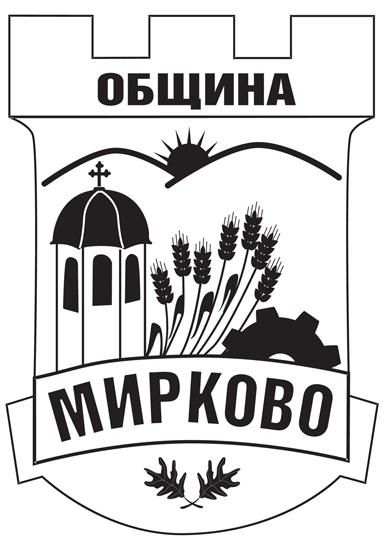 